ПОЛОЖЕНИЕо смотре-конкурсе правовых инспекторов труда ПРОФАВИА на лучшую правозащитную работу в ПРОФАВИА
1.Общие положения1.1. Смотр-конкурс на лучшую правозащитную работу проводится по итогам прошедших двух календарных лет. 1.2.Координация работы по подготовке и проведению смотра-конкурса осуществляется комиссией ЦК Профсоюза по правозащитной работе.2. Цель и задачи смотра-конкурса2.1. Целью смотра-конкурса является повышение эффективности деятельности правовых инспекторов труда ПРОФАВИА по представительству и защите социально-трудовых прав и интересов членов Профсоюза, повышение мотивации профсоюзного членства.2.2. Задачи  смотра-конкурса: -повышение роли правозащитной работы как одного из основных направлений деятельности профсоюзных организаций; -активизация правовой помощи по восстановлению нарушенных прав работников - членов Профсоюза;-изучение и пропаганда положительного опыта работы правовых инспекторов труда ПРОФАВИА. 3. Условия и порядок проведения  смотра-конкурса3.1.В смотре-конкурсе вправе принимать участие правовые инспекторы труда ПРОФАВИА.   3.2. Для участия в смотре-конкурсе правовые инспекторы труда ПРОФАВИА представляют в комиссию ЦК Профсоюза по правозащитной работе до 10 марта года, следующего за отчетным периодом, установленным постановлением президиума ЦК Профсоюза, следующие документы, утвержденные руководителем профсоюзной организации: - отчет о работе правового (главного правового) инспектора труда Российского профсоюза трудящихся авиационной промышленности по форме 
№ 5-ПИ,  с пояснительной запиской по установленным показателям; - заполненную таблицу показателей, учитываемых при подведении итогов смотра-конкурса правовых инспекторов труда Российского профсоюза трудящихся авиационной промышленности «На лучшую правозащитную работу в ПРОФАВИА»  (приложение № 1); -документы о правовой защите социально-трудовых прав работников и Профсоюза (подготовка заявлений в суды, КТС, решения КТС и судов, представления Государственной инспекции труда, прокуратуры, копии справок, копии актов о нарушении трудового законодательства и предписаний и др.);-документы о пропаганде трудового законодательства (информация о проведении обучения профсоюзного актива по правозащитной работе, публикации и сообщения в СМИ, информационно-методические материалы, разъяснения, и т.п.). 3.3. Комиссия ЦК Профсоюза по правозащитной работе:-организует работу с участниками смотра-конкурса (разъясняет условия, оказывает консультативную помощь, при необходимости участвует в мероприятиях, направленных на обеспечение объективности при определении победителей конкурса);-анализирует представленные участниками смотра-конкурса материалы, оценивает участников смотра-конкурса по балльной системе в соответствии с таблицей показателей, учитываемых при подведении итогов смотра-конкурса правовых инспекторов труда Профавиа «На лучшую правозащитную работу в ПРОФАВИА»  (Приложение № 1);- определяет кандидатов победителей смотра-конкурса;- вносит предложения по итогам смотра-конкурса о награждении победителей на заседание Президиума ЦК Профсоюза.3.4. По решению Президиума ЦК Профсоюза победители смотра-конкурса награждаются дипломами I, II, III  степени и денежными премиями. Размер денежных премий устанавливается президиумом ЦК Профсоюза. 3.5. По предложению Комиссии ЦК Профсоюза участникам смотра-конкурса «На лучшую правозащитную работу в ПРОФАВИА» Президиум ЦК Профсоюза может присуждать следующие номинации по отдельным направлениям деятельности: - «За активную судебную защиту трудовых прав работников»;- «За активную судебную защиту социальных прав трудящихся»;- «За создание судебного прецедента»;- «За продвижение социально-трудовых прав для членов профсоюза»;- «За активное участие в пропаганде трудового законодательства»;- «За вклад в развитие профсоюзной юридической консультации»;- «За активное осуществление профсоюзного контроля за соблюдением трудового законодательства»;- «За активную защиту трудовых прав, свобод и законных интересов трудящихся во внесудебном порядке»;- «За активное содействие в урегулировании коллективных трудовых споров» и др.Приложение № 1Таблица показателей, 
учитываемых при подведении итогов смотра-конкурса правовых инспекторов труда ПРОФАВИА«На лучшую правозащитную работу в ПРОФАВИА»  _________________________________________________________
(Ф.И.О.)
____________________________________________________________
(организация)_____________________ годБез приложения подтверждающих документов указанных в таблице баллы не начисляются.Третья графа таблицы: «Данные (количественные и качественные показатели)» заполняется участниками смотра-конкурса правовыми инспектора труда Профсоюза. Пятая графа таблицы «Всего» заполняется комиссией ЦК профсоюза по правозащитной работе.Утверждено постановлением президиума ЦК Профсоюзаот 17 октября 2018 г. № 17-5п/№ПоказателиДанные
(количественные и качественные показатели)Данные
(количественные и качественные показатели)Оценка в баллахВсего1.Проведено проверок соблюдения работодателями трудового законодательства, коллективных договоров, соглашений: - комплексных проверок-  по отдельным вопросам5 балла за одну проверку3 балла за одну проверку 1.2.количество выявленных нарушений, указанных в представлениях по результатам проверки 1 балл за одно нарушение1.3.из них устранено2 балл за одно устранение2.Оказана правовая помощь:2.1.в разработке коллективных договоров, соглашенийот 1 до 3от 3 и выше 3 балла4 балла2.2.в оформлении документов в комиссии по трудовым спорам2 балла за каждый документ2.3.в оформлении документов в суды   (исковое заявление, апелляционная и кассационная жалобы, заявление об установлении юридического факта, составление мирового соглашения, отзыв, возражение на исковое заявление)4 балла  за каждый документ3.Рассмотрено дел в судах с участием правовых инспекторов труда, иных юристов, профсоюзного актива8 баллов по каждому иску3.1в том числе иски удовлетворены полностью  10 баллов по каждому иску3.2.в том числе иски удовлетворены частично8 баллов по каждому иску4.Оказание юридической помощи при рассмотрении коллективных трудовых споров.8 баллов за участие5.Проведение экспертизы проектов законов и иных нормативных правовых актов1 балл за одну экспертизу6.Проведение экспертизы   локальных нормативных актов1 балл за одну экспертизу7.Рассмотрено письменных жалоб и других обращений- от 1 до 20- от 20 до 50- от 50 и выше3 458.Количество юридических консультаций на личном приеме, включая устные обращенияот  50 до 100от 100 до 200от 200 до 300от 300 и выше23459.Урегулирование разногласий в трудовых отношениях, не доводя до рассмотрения трудового спора в установленном порядке. (Приложить подтверждающие документы).1 балл за разрешение одного разногласия10.Количество выступлений в СМИ по вопросам, касающимся социально-трудовых прав. (Приложить копии публикаций или краткое содержание устных выступлений).  2 балла за одно выступление11.Проведение обучения профактива, членов Профсоюза (указать тему, категорию и количество участников).5 баллов за одно обучение12.Участие в семинарах – учебе по правозащитной работе (укажите тему и продолжительность обучения (дней)2 балла за один семинар13.Опишите любую иную деятельность, осуществленную Вами в 2017-2018 г.г., которая, по Вашему мнению, имеет значение с точки зрения защиты и продвижения социально-трудовых и/или профсоюзных прав в России (использование механизмов социального партнерства, содействие коллективным методам защиты социально-трудовых прав, участие в законотворческой работе и др.).10 баллов14.Опишите судебное решение, вынесенное с Вашим участием (приложите копию решения), которое, по Вашему мнению, имело или будет иметь прецедентное значение для защиты социально-трудовых прав.10 баллов15.Участие в рассмотрении судебных споров, связанных с осуществлением профсоюзной деятельности. Если да, то опишите  коротко судебное дело, которое, по Вашему мнению, имело существенное значение для деятельности Профсоюза.10 баллов 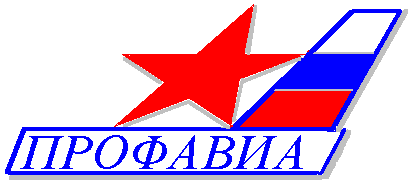 